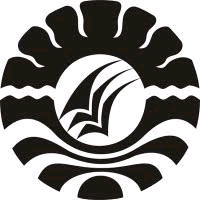 SKRIPSIHUBUNGAN KOMPETENSI PEDAGOGIK GURU TERSERTIFIKASI DENGAN EFEKTIVITAS PELAKSANAAN PEMBELAJARAN DI SEKOLAH DASAR WILAYAH TAMAMAUNG KECAMATAN PANAKUKKANG KOTA MAKASSARREZKY WACHYUNIPROGRAM STUDI PENDIDIKAN GURU SEKOLAH DASARFAKULTAS ILMU PENDIDIKANUNIVERSITAS NEGERI MAKASSAR2017